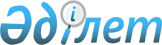 О признании утратившим силу постановления Правительства Республики Казахстан от 26 апреля 2012 года № 525 "Об утверждении Правил оказания платных видов деятельности по реализации товаров (работ, услуг) государственными учреждениями Вооруженных Сил Республики Казахстан, специализирующимися в области спорта, и расходования ими денег от реализации товаров (работ, услуг)"Постановление Правительства Республики Казахстан от 4 декабря 2017 года № 807.
      Правительство Республики Казахстан ПОСТАНОВЛЯЕТ:
      1. Признать утратившим силу постановление Правительства Республики Казахстан от 26 апреля 2012 года № 525 "Об утверждении Правил оказания платных видов деятельности по реализации товаров (работ, услуг) государственными учреждениями Вооруженных Сил Республики Казахстан, специализирующимися в области спорта, и расходования ими денег от реализации товаров (работ, услуг)" (САПП Республики Казахстан, 2012 г., № 45, ст. 612).
      2. Настоящее постановление вводится в действие по истечении десяти календарных дней после дня его первого официального опубликования.
					© 2012. РГП на ПХВ «Институт законодательства и правовой информации Республики Казахстан» Министерства юстиции Республики Казахстан
				
      Премьер-Министр
Республики Казахстан

 Б. Сагинтаев
